LEI Nº1010, DE 26 DE NOVEMBRO DE 2019.Autoriza o Poder Executivo a alterar o anexo de metas fiscais das metas do resultado primário na Lei de Diretrizes Orçamentária e Lei Orçamentária Anual para o exercício de 2019. O Prefeito de Boa Vista do Cadeado, RS, no uso de suas atribuições legais que lhes são asseguradas pela legislação em vigor, FAZ SABER que, a Câmara Municipal de Vereadores aprovou e ele sanciona a seguinte: LEI            Art. 1º Fica o Poder Executivo autorizado alterar a Lei de Diretrizes Orçamentária de 2019, conforme Lei Municipal nº 890/2018, e Lei Orçamentária Anual de 2019, conforme Lei Municipal nº 896/2018 os seus respectivos anexos de Metas Fiscais das Metas de Resultado Primário para o Exercício de 2019.Art. 2º - Esta Lei entrará em vigor na data de sua publicação.GABINETE DO PREFEITO DE BOA VISTA DO CADEADO, RS, 26 DE NOVEMBRO  DE 2019.FABIO MAYER BARASUOLPREFEITORegistre-se e Publique-seDioneia Cristina FronerSec.Admn.Planej.eFazenda LDO 2019 original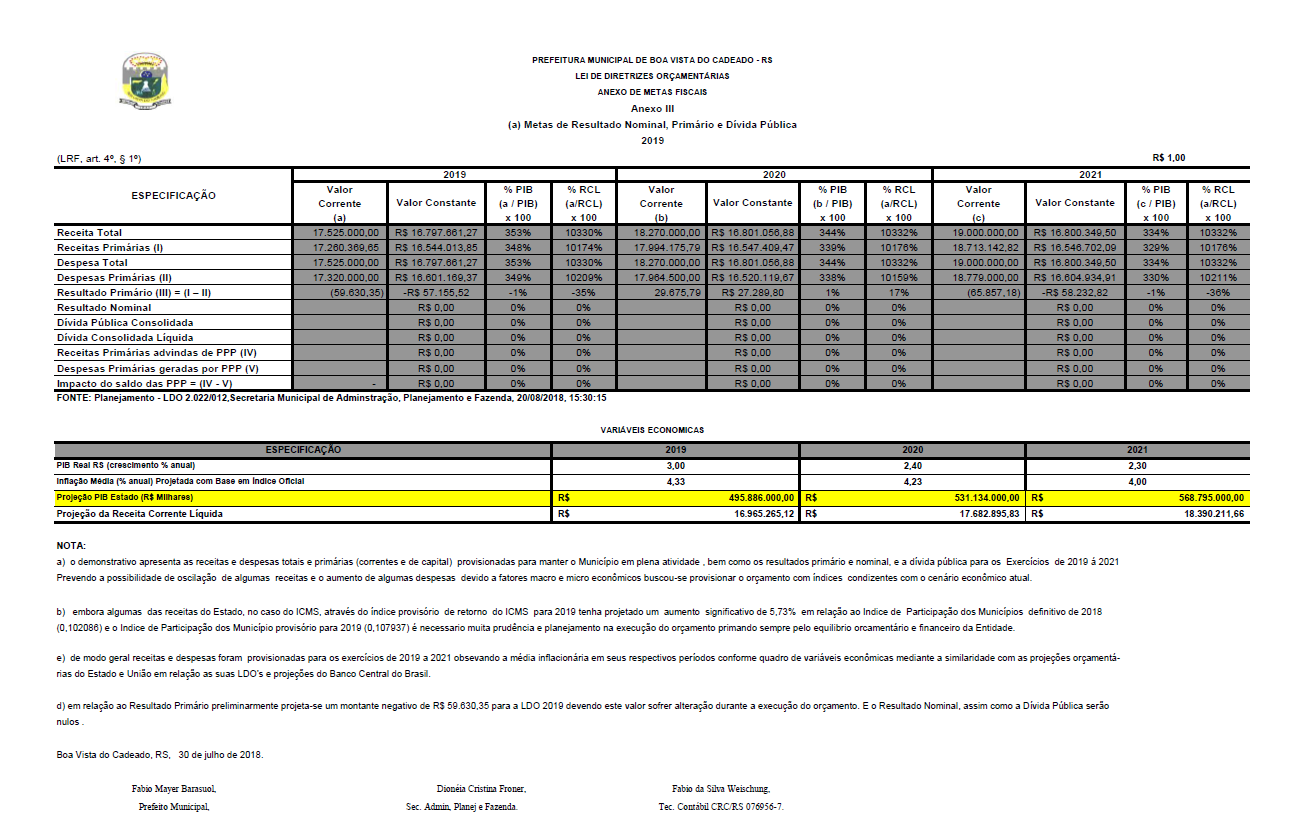 LOA 2019 original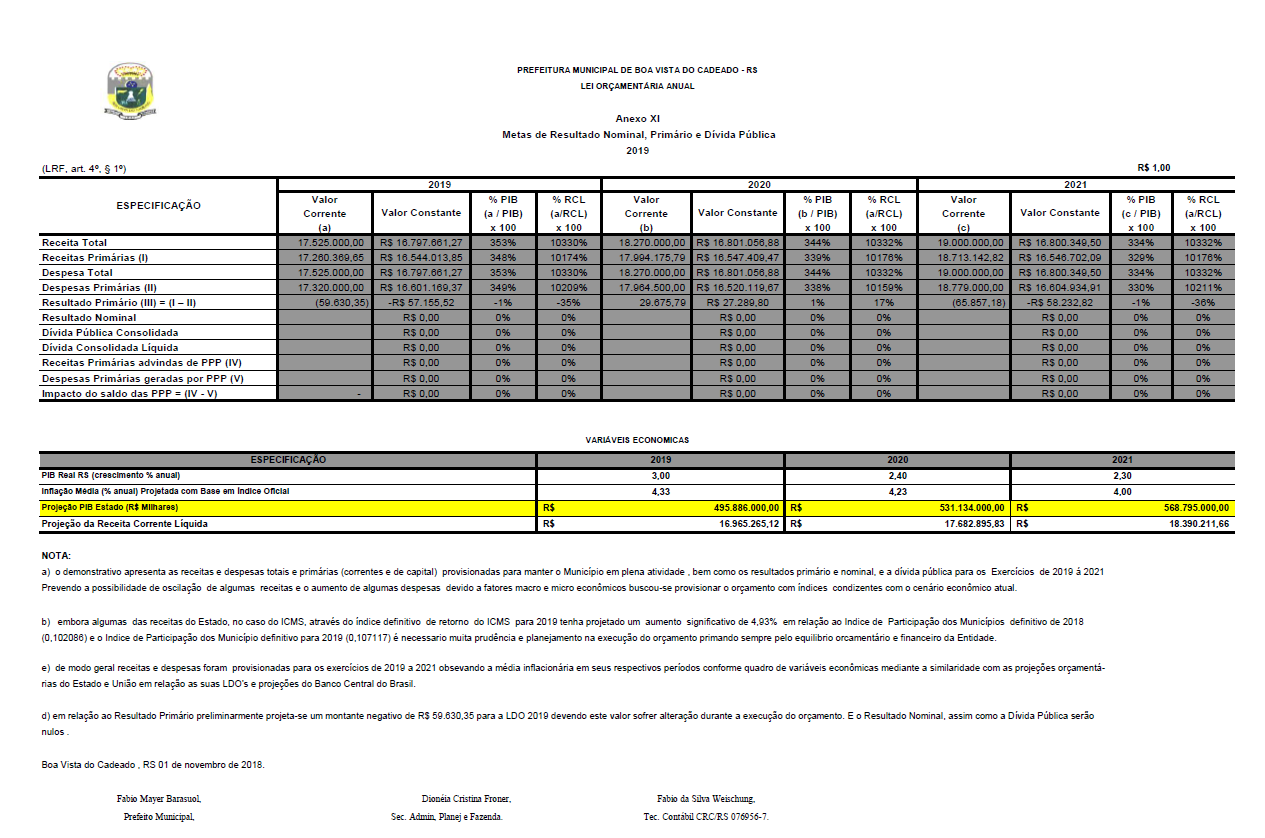 LDO 2019 Alterada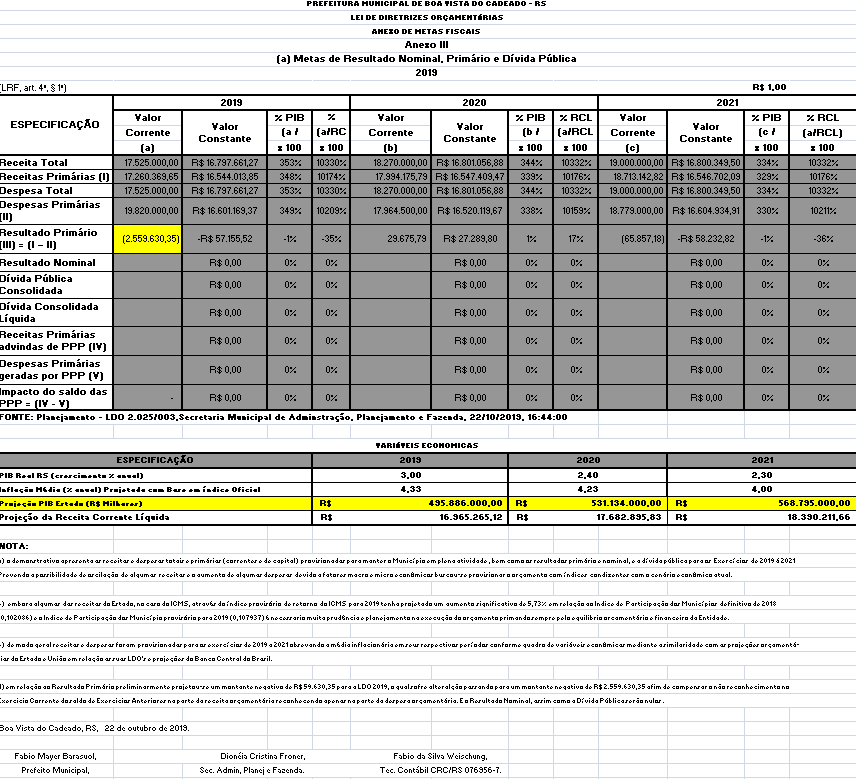 LOA 2019 Alterada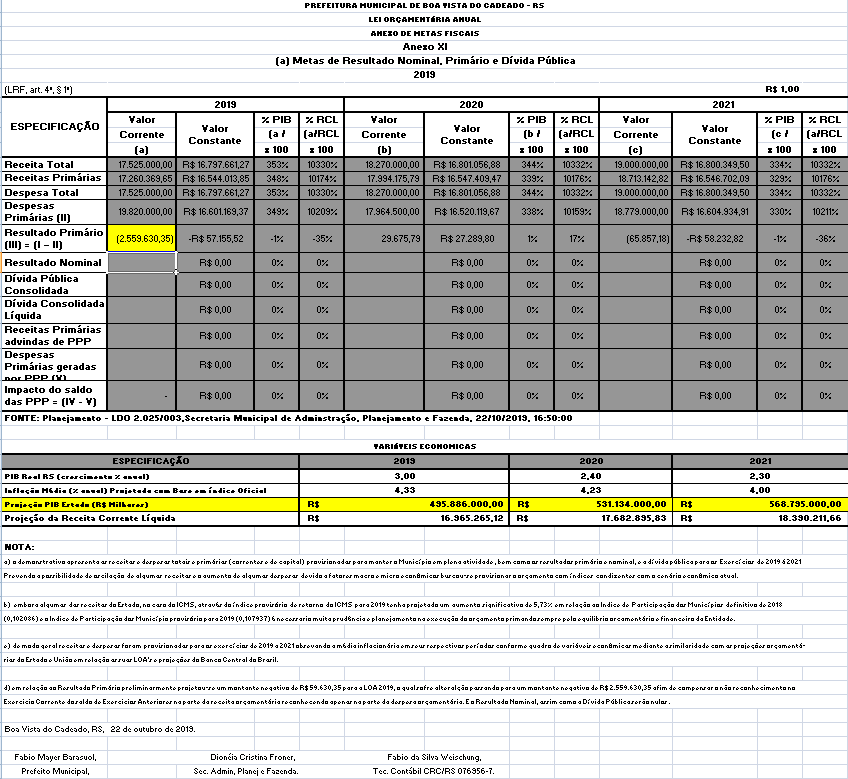 